Advent und Weihnachten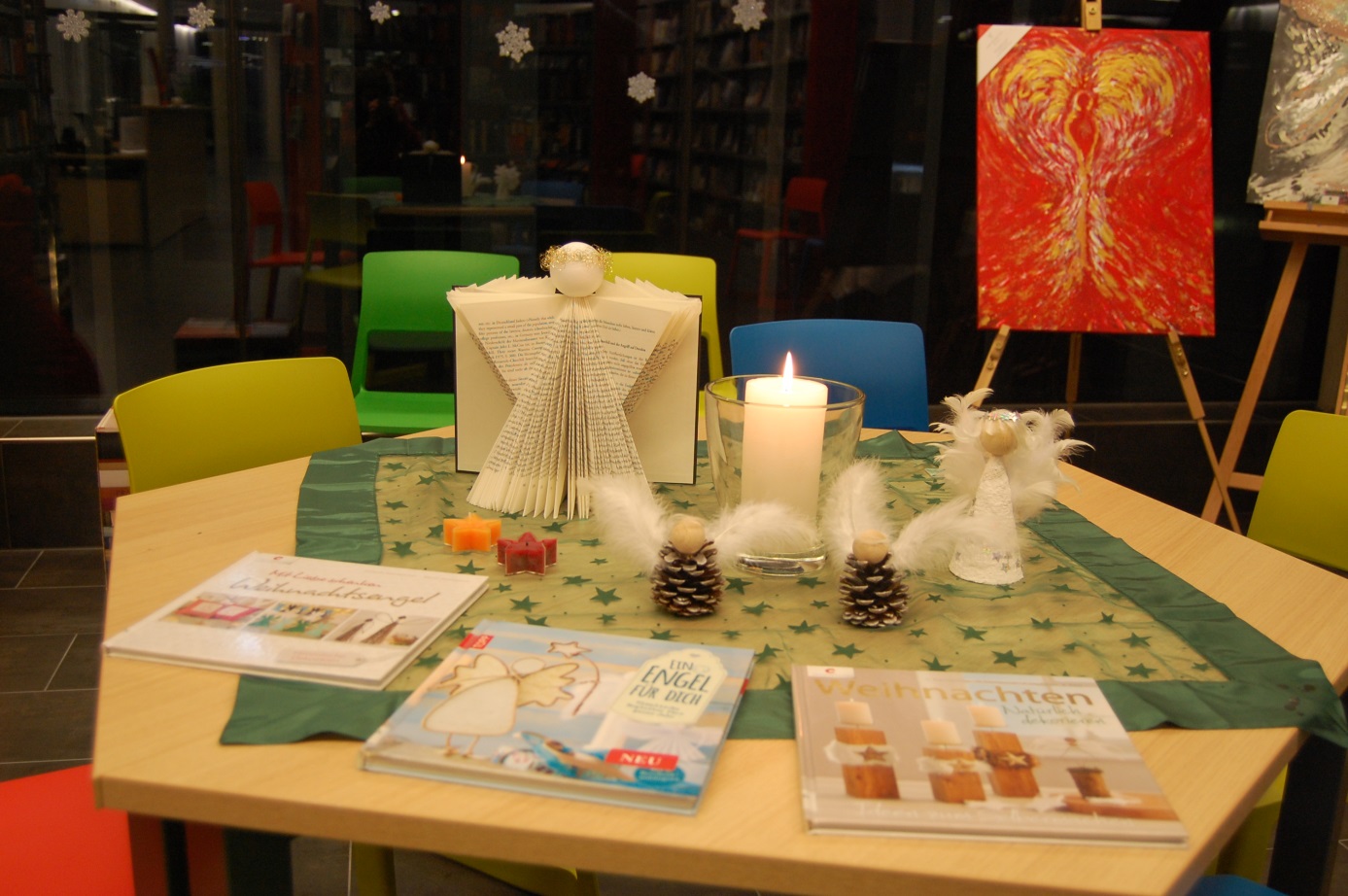 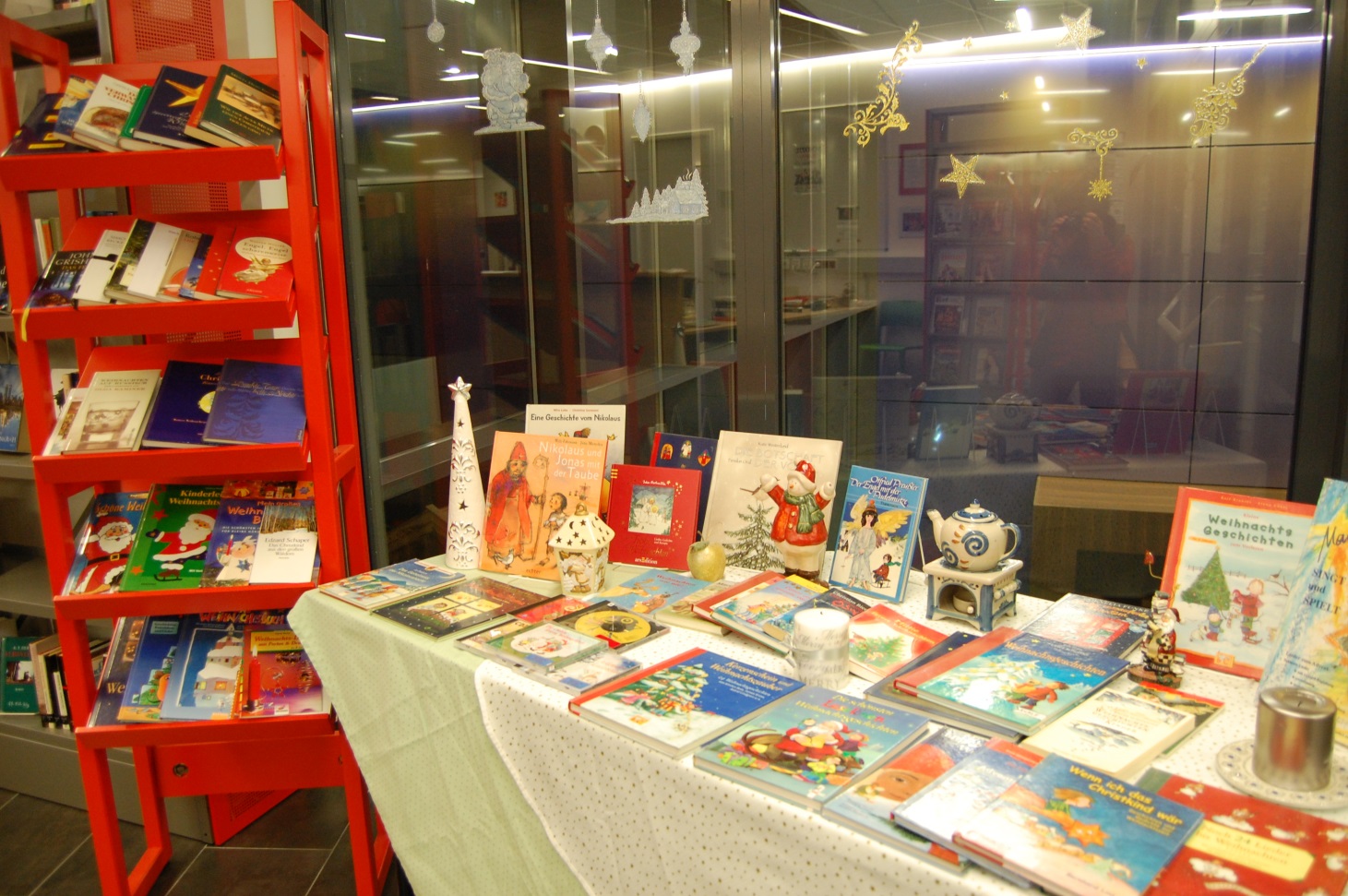 